 Отчетоб исполнении предписания от 15.05.2019 № 178, выданного Министерством образования и науки Алтайского края (отдел государственного контроля и надзора в области образования), муниципальному бюджетному учреждению дополнительного образования «Детская художественная школа»  г. Рубцовска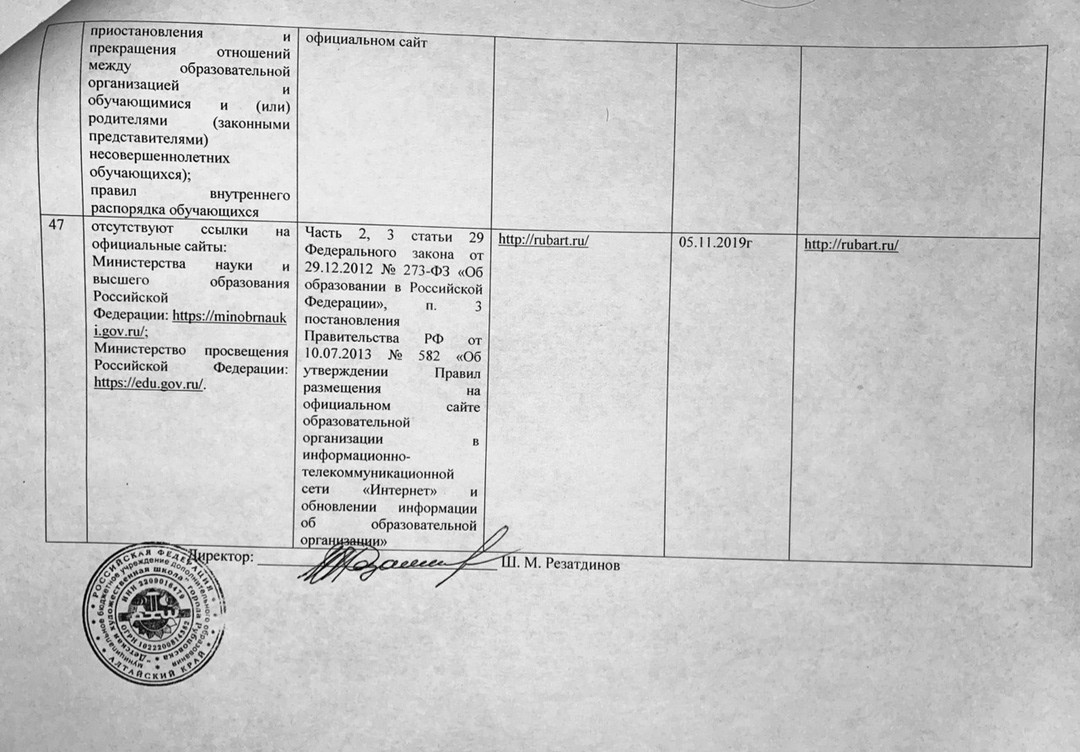 Муниципальное бюджетное учреждение дополнительного образования   «Детская художественная школа» г.Рубцовскаадрес: пр. Комсомольская,139,г.Рубцовск, Алтайский край,658207тел.факс.:(8-38557) 5-68-51e-mail: izomir1980@mail.ru___13.11.2019 г. № 88___      Министерство образования и науки Алтайского края Отдел государственного контроля и надзора в области образования №п/пСодержание нарушения и (или) несоответствия (из предписания)Наименование нарушенного нормативного правового акта (пункт, подпункт, статья)Проведенные мероприятия, принятые меры по устранению нарушения и (или) несоответствияСрокисполненияНаименование документа, копия которого прилагается как подтверждение выполнения данного нарушения (несоответствия)1В Уставе учреждения не указаны права и обязанности руководителя образовательной организации в области управления образовательной организацией;Часть 6 статьи 51 Федерального закона от 29.12.2012 №273-ФЗ
 «Об образовании в Российской Федерации»

1.Разработан и утвержден  Устав МБУДО «ДХШ» г. Рубцовска  ( п. 7.9 – 7.10)2. Устав утвержден постановлением Администрации г. Рубцовска от  13.11.2019г № 289113.11.20191.Копия устава МБУДО «ДХШ» г. Рубцовска» в новой редакции от 13.11.2019 № 28912.Копия постановления Администрации г. Рубцовска от 13.11.2019г  № 28912В Уставе учреждения не указаны права, обязанности и ответственность работников образовательной организации, занимающих должности административно- хозяйственных, учебно-вспомогательных и иных работников, осуществляющих вспомогательные функцииЧасть 3 статьи 52 Федерального закона от 29.12.2012 №273-ФЗ
 «Об образовании в Российской Федерации»1. Разработан и утвержден  Устав МБУДО «ДХШ» г. Рубцовска  в новой редакции ( п. 8.30 – 8.31)2. Устав утвержден постановлением Администрации г. Рубцовска от  13.11.2019г  № 2891 13.11.20191.Копия устава МБУДО «ДХШ» г. Рубцовска» в новой редакции от 13.11.2019 № 28912.Копия постановления Администрации г. Рубцовска от 13.11.2019г  № 28913В Уставе учреждения не установлен порядок выступления органов управления от имени учрежденияЧасть 5 статьи 26 Федерального закона  от 29.12.2012 № 273-ФЗ «Об образовании в Российской Федерации» 1. Разработан и утвержден  Устав МБУДО «ДХШ» г. Рубцовска  в новой редакции ( п. 7.18)2. Устав утвержден постановлением Администрации г. Рубцовска от  13.11.2019г № 289113.11.20191.Копия устава МБУДО «ДХШ» г. Рубцовска» в новой редакции от 13.11.2019 № 28912.Копия постановления Администрации г. Рубцовска от 13.11.2019г  № 28914В Уставе учреждения не установлен порядок участия обучающихся в управлении образовательной организациейПункт 17 части 1 статьи 34  Федерального закона  от 29.12.2012 № 273-ФЗ «Об образовании в Российской Федерации»1. Разработан и утвержден  Устав МБУДО «ДХШ» г. Рубцовска  в новой редакции ( п. 8.3)2. Устав утвержден постановлением Администрации г. Рубцовска от 13.11.2019г  № 289113.11.20191.Копия устава МБУДО «ДХШ» г. Рубцовска» в новой редакции от 13.11.2019 № 28912.Копия постановления Администрации г. Рубцовска от 13.11.2019г  № 28915В Уставе учреждения ограничено право на участие педагогических работников в управлении образовательной организацииПункт 9 части 3 статьи 47  Федерального закона от 29.12.2012 №273-ФЗ «Об образовании в Российской Федерации» 1. Разработан и утвержден  Устав МБУДО «ДХШ» г. Рубцовска  в новой редакции ( п. 8.22)2. Устав утвержден постановлением Администрации г. Рубцовска от  13.11.2019г № 289113.11.20191.Копия устава МБУДО «ДХШ» г. Рубцовска» в новой редакции от 13.11.2019 № 28912.Копия постановления Администрации г. Рубцовска от 13.11.2019г  № 28916В учреждении отсутствует паспорт доступности для инвалидов объектов и предоставляемых услуг в сфере образования, а также оказания им при этом необходимой помощиПриказ Министерства образования и науки  Российской Федерации от 09.11.2015 № 13091.Разработан и утвержден паспорт доступности объекта социальной инфраструктуры (ОСИ) от 17.10.2019г. № 1 17.10.20191.Копия  паспорта доступности объекта социальной инфраструктуры (ОСИ) от 17.10.2019  № 1 2.Копия плана  работ по обеспечению условий доступности для инвалидов объектов и предоставляемых услуг в сфере дополнительного образования в МБУДО «ДХШ» г. Рубцовска на период с 2019-2024г. от 08.11.2019 №96/У 4. Копия акта  обследования объекта социальной инфраструктуры к паспорту доступности ОСИ № 1 от 17.10.2019 .5. Копия анкеты к паспорту доступности ОСИ № 1 от 17.10.2019.7Не разработана и не утверждена по согласованию с учредителем программа развития учрежденияПункт 7 части 3 статьи 28 Федерального закона от 29.12.2012 № 273-ФЗ «Об образовании в Российской Федерации»1.Разработана и утверждена «Программа развития школы» от 08.11.2019г № 96/У-а  2.Согласована с начальником МКУ «Управления культуры, спорта и молодежной политики г. Рубцовска 08.11.20191. Копия приказа от 08.11.2019г № 96/У-а «Об утверждении программы развития на 2019-2024г.г.».2. Копия  «Программы развития школы на 2019 – 2024гг»8В МБУДО «ДХШ» г. Рубцовска не создана комиссия по урегулированию споров между участниками образовательных отношенийСтатья 45  Федерального закона от 29.12.2012 № 273-ФЗ «Об образовании в Российской  Федерации»1.Разработано и утверждено «Положение о комиссии по урегулированию споров между участниками образовательных отношений в МБУДО «ДХШ» г.Рубцовска от 02.09.2019 № 75/Уа2.Положение согласовано с Советом учреждения протокол №1 от 02.09.20193.Издан приказ о создании комиссии по урегулированию споров между участниками образовательных отношений от 03.09.2019г № 76/У03.09.2019г1.Копия «Положение о комиссии по урегулированию споров между участниками образовательных отношений в МБУДО «ДХШ» г.Рубцовска» от 02.09.2019 №75/у2.Копия протокола Совета учреждения №1 от 02.09.20193.Копия приказа  от 03.09.2019  № 76/У «О создании комиссии по урегулированию споров между участниками образовательного процесса»9В отчете о результатах самообследования за 2018 год отсутствуют следующие сведения: 1.системы управления организации, 2.содержание и качество подготовки обучающихся, 3.востребованности выпускников, 4.качества учебно-методического, библиотечно-информационного обеспечения, 5.функционирования внутренней системы оценки качества образования   Пункт 6 Порядка проведения самообследования образовательной организацией, утвержденный приказом Министерства образования и науки Российской Федерации от 14.06.2013 №462 1.Разработан с соблюдение порядка проведения самообследования образовательной организации «Отчет о результатах самообследования» за 2018г.2.Отчет согласован с Советом учреждения» протокол №1 от 02.09.2019 3.Утвержден приказом директора школы от 02.09.2019г № 75/У-а02.09.20191. Копия «Отчета о результатах самообследования за 2018г.»2.Копия протокола совета учреждения от 02.09.2019г № 12. Копия приказа директора школы от 02.09.2019г № 75/У-а «Об утверждении отчета о результатах самообследования»10В отчете о результатах самообследования за 2018 год отсутствуют результаты анализа показателей деятельности; отчетным периодом самообследования в 2018 году является не календарный годПункт 7  Порядка проведения самообследования образовательной организацией, утвержденный приказом Министерства образования и науки Российской Федерации от 14.06.2013 № 4621.Разработан с соблюдением порядка проведения самообследования образовательной организации «Отчет о результатах самообследования» за 2018г.2.Отчет согласован с Советом учреждения» протокол №1 от 02.09.2019 3.Утвержден приказом директора школы от02.09.2019г № 75У-а02.09.20191. Копия «Отчета о результах самообследования за 2018г.»2.Копия протокола совета учреждения от 02.09.2019г № 12. Копия приказа директора школы от 02.09.2019г № 75/У-а «Об утверждении отчета о результатах самообследования»11Отсутствует локальный нормативный акт, определяющий прохождение обучения или инструктажа по технике безопасности с обучающимися  Подпункт е) Пункта 16 порядка расследования и учета несчастных случаев с обучающимися во время пребывания в организации, осуществляющей образовательную деятельность, утвержденного приказом Министерства образования и науки Российской Федерации от 27.06.2017 № 6021.Разработано  и утверждено ,  «Положение о расследовании и учете несчастных случаев во время пребывания в образовательной организации с обучающимися» в МБУДО «ДХШ» г.Рубцовска от 02.09.2019 №75/У-а2.Разработано и утверждено «Положение порядке проведения инструктажей по технике безопасности с обучающимися» от 02.09.2019 №75/У-а3.Положения приняты Советом учреждения, протокол №1 от 02.09.2019 4.Положения утверждены директором школы приказом от 02.09.2019г № 75/У-а 02.09.20191.Копия «Положения о расследовании и учете несчастных случаев во время пребывания в образовательной организации с обучающимися» в МБУДО «ДХШ» г.Рубцовска от 02.09.2019 №75/У-а2.Копия «Положения о порядке проведения инструктажей по технике безопасности с обучающимися» от 02.09.2019 №75/У-а3.Копия протокола совета учреждения №1 от 02.09.2019г4. Копия приказа директора школы от 02.09.2019г № 75/У-а 12Отсутствует журнал регистрации несчастных случаев с обучающимисяПункт 22 порядка расследования и учета несчастных случаев с обучающимися во время пребывания в организации, осуществляющей образовательную деятельность, утвержденного приказом Министерства образования и науки Российской Федерации от 27.06.2017 № 6021.Разработан и утвержден «Журнала регистрации несчастных случаев» от 02.09.2019 №75/У-б02.09.20191.Копия Журнала о регистрации несчастных случаев с обучающимися в МБУДО «ДХШ» г. Рубцовска.2. Копия приказа директора школы от 02.09.2019г № 75/У-б 13Не разработан локальный нормативный акт, регламентирующий формы, периодичность и порядок текущего контроля, успеваемости и промежуточной аттестации обучающихся Пункт 10 части 3 статьи 28, части 2 статьи 30, части 1 статьи 58 Федерального закона от 29.12.2012 №273-ФЗ « Об образовании в Российской Федерации» 1.Разработано и утверждено «Положение о формах, периодичности и порядке текущего контроля успеваемости, промежуточной аттестации обучающихся МБУДО «ДХШ» г. Рубцовска от 02.09.2019 №75/У-а2.Положение принято Советом учреждения, протокол №1 от 02.09.2019 3.Положение утверждено приказом директора школы от 02.09.2019г № 75/У-а02.09.20191.Копия «Положения о формах, периодичности и порядке текущего контроля успеваемости, промежуточной аттестации обучающихся МБУДО «ДХШ»г.Рубцовска от 02.09.2019 №75/У-2.Копия протокола совета учреждения №1 от 02.09.2019г3. Копия приказа директора школы от 02.09.2019г № 75/У-а 14Не разработан локальный нормативный акт, регламентирующий  условия поощрения за успехи в учебной, общественной, творческой деятельности. Пункт 10.1 части 3 статьи 28 Федерального закона от 29.12.2012 №273-ФЗ « Об образовании в Российской Федерации»1.Разработано и утверждено «Положение о поощрении обучающихся за успехи в учебной, общественной, творческой и инновационной деятельности» от 02.09.2019 №75/У-а2.Положение принято Советом учреждения, протокол №1 от 02.09.20193.Положение утверждено приказом директора школы от 02.09.2019г № 75/У-а02.09.20191.Копия ««Положение о поощрении обучающихся за успехи в учебной, общественной, творческой и инновационной деятельности» от 02.09.2019 №75/У-а  2.Копия протокола совета учреждения №1 от 02.09.2019г3. Копия приказа директора школы от 02.09.2019г № 75/У-а 15Не разработан локальный нормативный акт, регламентирующий   порядок и основания перевода и отчисления обучающихся  Часть 2 статьи 30 Федерального закона от 29.12.2012 №273-ФЗ « Об образовании в Российской Федерации»1.Разработано и утверждено «Положение о порядке перевода и отчисления обучающихся в МБУДО «ДХШ» г. от 02.09.2019г № 75/У-а     2.Положение принято Советом учреждения, протокол №1 от 02.09.20193.Положение утверждено приказом директора школы от 02.09.2019г № 75/У-а02.09.20191.Копия «Положения о порядке перевода и отчисления обучающихся в МБУДО «ДХШ» г. от 02.09.2019г № 75/У-а    2.Копия протокола совета учреждения №1 от 02.09.2019г3. Копия приказа директора школы от 02.09.2019г № 75/У-а 16Не разработан локальный нормативный акт, регламентирующий   порядок оформления возникновения, приостановления и прекращения отношений между образовательной организацией и обучающимися и (или) родителями (законными представителями) несовершеннолетних обучающихся Часть 2 статьи 30 Федерального закона от 29.12.2012 №273-ФЗ « Об образовании в Российской Федерации»1. Разработан и утвержден «Порядок оформления возникновения, изменения, приостановления и прекращения образовательных отношений в МБУДО «ДХШ» 02.09.2019г № 75/У-а. 2.Порядок  принят Советом учреждения, протокол №1 от 02.09.20193.Порядок утвержден приказом директора школы от 02.09.2019г № 75/У-а 02.09.20191.Копия «Порядка оформления возникновения, изменения, приостановления и прекращения образовательных отношений в МБУДО «ДХШ»  от 02.09.2019г № 75/У-а    2.Копия протокола совета учреждения №1 от 02.09.2019г3. Копия приказа директора школы от 02.09.2019г № 75/У-а 17Не разработан локальный нормативный акт, регламентирующий порядок обучения по индивидуальному учебному плану в пределах осваиваемой образовательной программы Пункт 3 части 1 статья 34 Федерального закона от 29.12.2012 №273-ФЗ « Об образовании в Российской Федерации»1.Разработано и утверждено «Положение об обучению по индивидуальному учебному плану в МБУДО «ДХШ» от 02.09.2019г № 75/У-а 2.Положение принято Советом учреждения, протокол №1 от 02.09.2019 3.Положение утверждено приказом директора школы от 02.09.2019г № 75/У-а02.09.20191.Копия «Положения об обучении по индивидуальному учебному плану в МБУДО «ДХШ» от 02.09.2019г № 75/У-а 2.Копия протокола совета учреждения №1 от 02.09.2019г3. Копия приказа директора школы от 02.09.2019г № 75/У-а .18 Не разработан локальный нормативный акт, регламентирующий порядок  посещения обучающимися по своему выбору мероприятий, не предусмотренными учебным планом Часть 4 статьи 34 Федерального закона от 29.12.2012 №273-ФЗ « Об образовании в Российской Федерации»1.Разработано и утверждено «Положение о порядке посещения обучающимися мероприятий, не предусмотренных учебным планом» от 02.09.2019г № 75/У-а 2. Положение принято Советом учреждения, протокол №1 от 02.09.2019 3.Положение утверждено приказом директора школы от 02.09.2019г № 75/У-а02.09.2019г1.Копия «Положения о порядке посещения обучающимися мероприятий, не предусмотренных учебным планом» от 02.09.2019г № 75/У-а 2.Копия протокола совета учреждения протокол №1 от 02.09.20193Копия приказа от 02.09.2019г № 75/У-а19Не разработан локальный нормативный акт, регламентирующий порядок  создания, организации работы, принятия решений комиссией по урегулированию споров между участниками образовательных отношений и их исполнения Часть 6 статьи 45 Федерального закона от 29.12.2012 №273-ФЗ « Об образовании в Российской Федерации»1.Разработано и утверждено «Положение о комиссии по урегулированию споров между участниками образовательных отношений в МБУДО «ДХШ» г.Рубцовска от 02.09.2019 № 75/Уа2. .Положение принято Советом учреждения, протокол №1 от 02.09.2019 3.Положение утверждено приказом директора школы от 02.09.2019г № 75/У-а02.09.20191.Копия «Положение о комиссии по урегулированию споров между участниками образовательных отношений в МБУДО «ДХШ» г.Рубцовска от 02.09.2019 № 75/Уа2.Копия протокола совета учреждения №1 от 02.09.2019г3. Копия приказа директора школы от 02.09.2019г № 75/У-а .20Не разработан локальный нормативный акт, регламентирующий порядок   доступа педагогических работников к информационно-телекоммуникационным сетям и базам, учебным и методическим материалом, музейным фондам, материально-техническим средствам обеспечения образовательной деятельности, необходимым для качественного осуществления педагогической деятельности в образовательной организации Пункт 7 части 3 статьи 47 Федерального закона от 29.12.2012 №273-ФЗ « Об образовании в Российской Федерации»1.Разработан и утвержден «Порядок доступа педагогических работников к информационно-телекоммуникационным сетям и базам данных, учебным и методическим материалам, материально-техническим средствам обеспечения образовательной деятельности в МБУДО «ДХШ» г. Рубцовска  от 08.11.2019г № 96/У 2.Принят педагогическим советом, протокол от 01.11.2019г № 6 3.Утвержден приказом директора школы от 08.11.2019г № 96/У 08.11.20191.Копия «Порядка доступа педагогических работников к информационно-телекоммуникационным сетям и базам данных, учебным и методическим материалам, материально-техническим средствам обеспечения образовательной деятельности в МБУДО «ДХШ» г. Рубцовска  от 08.11.2019г № 96/У 2.Копия протокола педагогического совета №6 от  01.11.2019г 3.Копия приказа от 08.11.2019г № 96/У21Не разработан локальный нормативный акт, регламентирующий порядок   бесплатного пользования педагогическими работниками методическими услугами образовательной организации Пункт 8 части 3 статьи 47, пункт 4 части 2 статьи 50 Федерального закона от 29.12.2012 №273-ФЗ «Об образовании в Российской Федерации»1.Разработано и утверждено «Положение о порядке бесплатного пользования педагогическими работниками образовательными, методическими и научными услугами МБУДО «ДХШ» г. Рубцовска» от 08.11.2019г № 96/У 2.Принят педагогическим советом, протокол от 01.11.2019г № 6 3.Утвержден приказом директора школы от 08.11.2019г № 96/ 08.11.2019г1.Копия «Положение о порядке бесплатного пользования педагогическими работниками образовательными, методическими и научными услугами МБУДО «ДХШ» г. Рубцовска» от 08.11.2019г № 96/У  2.Копия протокола педагогического совета №6 от  01.11.2019г 3.Копия приказа от 08.11.2019г № 96/У22Локальный нормативный акт учреждения «Положение о экзаменационной комиссии для проведения итоговой аттестации» не соответствует требованиямПриказ Минкультуры России от 09.02.2012 №86 «Об утверждении Положения о порядке и формах проведения итоговой аттестации обучающихся, освоивших дополнительные предпрофессиональные общеобразовательные программы в области искусств»1.Разработано и утверждено «Положение о порядке и формах  проведения итоговой аттестации обучающихся, освоивших дополнительные предпрофессиональные общеобразовательные программы в области искусств»от 02.09.2019г № 75/У-а2.Согласовано с советом учреждения, протокол от 02.09.2019г № 1 3.Утверждено приказом директора школы от 02.09.2019г № 75/У-а 02.09.20191.Копия « Положения о порядке и формах  проведения итоговой аттестации обучающихся, освоивших дополнительные предпрофессиональные общеобразовательные программы в области искусств» от 02.09.2019г № 75/У-а2.Копия протокол от 02.09.2019г № 1 3.Копия приказа от 02.09.2019г № 75/У-а23Локальный нормативны акт учреждения «Правила внутреннего распорядка обучающихся муниципального бюджетного образовательного учреждения дополнительного образования детей «Детская художественная школа» города Рубцовска», не соответствует требованиям Федерального закона от 29.12.2012 № 273 - ФЗ «Об образовании в Российской Федерации»Локальный нормативны акт учреждения «Правила внутреннего распорядка обучающихся муниципального бюджетного образовательного учреждения дополнительного образования детей «Детская художественная школа» города Рубцовска», не соответствует требованиям Федерального закона от 29.12.2012 № 273 - ФЗ «Об образовании в Российской Федерации»Локальный нормативны акт учреждения «Правила внутреннего распорядка обучающихся муниципального бюджетного образовательного учреждения дополнительного образования детей «Детская художественная школа» города Рубцовска», не соответствует требованиям Федерального закона от 29.12.2012 № 273 - ФЗ «Об образовании в Российской Федерации»Локальный нормативны акт учреждения «Правила внутреннего распорядка обучающихся муниципального бюджетного образовательного учреждения дополнительного образования детей «Детская художественная школа» города Рубцовска», не соответствует требованиям Федерального закона от 29.12.2012 № 273 - ФЗ «Об образовании в Российской Федерации»Локальный нормативны акт учреждения «Правила внутреннего распорядка обучающихся муниципального бюджетного образовательного учреждения дополнительного образования детей «Детская художественная школа» города Рубцовска», не соответствует требованиям Федерального закона от 29.12.2012 № 273 - ФЗ «Об образовании в Российской Федерации»23.1.В части установления перечня прав обучающихся Часть 1 статья 34 Федерального закона от 29.12.2012 № 273 - ФЗ « Об образовании в Российской Федерации»1 Разработан и утвержден локальный нормативный акт «Правила внутреннего распорядка для обучающихся в МБУДО «ДХШ» от 02.09.2019г № 75/У-а 2.Согласован советом учреждения, протокол от 02.09.2019г № 1 и 3.Утвержден приказом директора школы от 02.09.2019г № 75/У-а02.09.20191.Копия локального нормативного акта «Правила внутреннего распорядка для обучающихся в МБУДО «ДХШ» от 02.09.2019г № 75/У-а г.  2.Копия протокола Совета учреждения от 02.09.2019г № 1 и 3.Копия приказа от 02.09.2019г № 75/У-а г. Рубцовска23.2.В части установления перечня обязанностей обучающихся Часть 1 Статья 43 Федерального закона от 29.12.2012 № 273 - ФЗ «Об образовании в Российской Федерации»1 Разработан и утвержден локальный нормативный акт «Правила внутреннего распорядка для обучающихся в МБУДО «ДХШ» от 02.09.2019г № 75/У-а 2.Согласован советом учреждения, протокол от 02.09.2019г № 1 3.Утвержден приказом директора школы от 02.09.2019г № 75/У-а 02.09.20191.Копия локального нормативного акта «Правила внутреннего распорядка для обучающихся в МБУДО «ДХШ» от 02.09.2019г № 75/У-а.2.Копия протокола Совета учреждения от 02.09.2019г № 1 3.Копия приказа от 02.09.2019г № 75/У-а23.3.В части установления перечня мер дисциплинарного взыскания обучающихся Часть 4 статьи 43 Федерального закона от 29.12.2012 № 273 - ФЗ «Об образовании в Российской Федерации»1 Разработан и утвержден локальный нормативный акт «Правила внутреннего распорядка для обучающихся в МБУДО «ДХШ» от 02.09.2019г № 75/У-а 2.Согласован советом учреждения, протокол от 02.09.2019г № 1 3.Утвержден приказом директора школы от 02.09.2019г № 75/У-а 02.09.2019г1.Копия локального нормативного акта «Правила внутреннего распорядка для обучающихся в МБУДО «ДХШ» от 02.09.2019г № 75/У-а  2.Копия протокола Совета учреждения от 02.09.2019г № 1 3.Копия приказа от 02.09.2019г № 75/У-а 24Локальный нормативный акт «Правила приема и отбора обучающихся в МБУДО «ДХШ» г. Рубцовска на обучение по предпрофессиональным   общеобразовательным программам в области искусств» не соответствует требованиямЛокальный нормативный акт «Правила приема и отбора обучающихся в МБУДО «ДХШ» г. Рубцовска на обучение по предпрофессиональным   общеобразовательным программам в области искусств» не соответствует требованиямЛокальный нормативный акт «Правила приема и отбора обучающихся в МБУДО «ДХШ» г. Рубцовска на обучение по предпрофессиональным   общеобразовательным программам в области искусств» не соответствует требованиямЛокальный нормативный акт «Правила приема и отбора обучающихся в МБУДО «ДХШ» г. Рубцовска на обучение по предпрофессиональным   общеобразовательным программам в области искусств» не соответствует требованиямЛокальный нормативный акт «Правила приема и отбора обучающихся в МБУДО «ДХШ» г. Рубцовска на обучение по предпрофессиональным   общеобразовательным программам в области искусств» не соответствует требованиям24.1.Не предусмотрено формирование комиссии по индивидуальному отбору поступающих по каждой дополнительной предпрофессиональной общеобразовательной программы в области искусств отдельно   Пункт 5 Порядка приема на обучение по дополнительным предпрофессиональным программам в области искусства, утвержденным приказом Министерства культуры Российской Федерации от 14.08.2013 № 11451.Разработан и утвержден локальный нормативный акт «Правила приема и отбора обучающихся в МБУДО «ДХШ» г. Рубцовска на обучение по предпрофессиональным общеобразовательным программам в области искусств» от 02.09.2019г № 75/У-а 2.Согласован советом учреждения, протокол от 02.09.2019г № 1 и 3.Утверждены приказом директора школы от 02.09.2019г № 75/У-а 02.09.20191.Копия локального нормативного акта «Правила приема и отбора обучающихся в МБУДО «ДХШ» г. Рубцовска на обучение по предпрофессиональным   общеобразовательным программам в области искусств» от 02.09.2019г № 75/У-а 2.Копия протокола Совета учреждения от 02.09.2019г № 1 3.Копия приказа от 02.09.2019г № 75/У-а 24.2.Нарушение перечня сведений на официальном сайте и на информационном стенде до начала приема документов и установления сроков размещения сведений на своем официальном сайте и на информационном стенде Пункт 8 Порядка приема на обучение по дополнительным предпрофессиональным программам в области искусства, утвержденным приказом Министерства культуры Российской Федерации от 14.08.2013 № 11451.Разработан и утвержден локальный нормативный акт «Правила приема и отбора обучающихся в МБУДО «ДХШ» г. Рубцовска на обучение по предпрофессиональным общеобразовательным программам в области искусств» от 02.09.2019г № 75/У-а 2.Согласован советом учреждения, протокол от 02.09.2019г № 1 и 3.Утверждены приказом директора школы от 02.09.2019г  № 75/У-а02.09.20191.Копия локального нормативного акта «Правила приема и отбора обучающихся в МБУДО «ДХШ» г. Рубцовска на обучение по предпрофессиональным общеобразовательным программам в области искусств» от 02.09.2019г № 75/У-а 2.Копия протокола Совета учреждения от 02.09.2019г № 1 3.Копия приказа от 02.09.2019г № 75/У-а 24.3.Нарушение установления сроков для направления протокола комиссии по приему в апелляционную комиссию Пункт 19 Порядка приема на обучение по дополнительным предпрофессиональным программам в области искусства, утвержденным приказом Министерства культуры Российской Федерации от 14.08.2013 № 11451.Разработан и утвержден локальный нормативный акт «Правила приема и отбора обучающихся в МБУДО «ДХШ» г. Рубцовска на обучение по предпрофессиональным общеобразовательным программам в области искусств» от 02.09.2019г № 75/У-а 2.Согласован советом учреждения, протокол от 02.09.2019г № 1 3.Утвержден приказом директора школы от 02.09.2019г № 75/У-а 02.09.20191.Копия локального нормативного акта «Правила приема и отбора обучающихся в МБУДО «ДХШ» г. Рубцовска на обучение по предпрофессиональным общеобразовательным программам в области искусств» от 02.09.2019г № 75/У-а 2.Копия протокола Совета учреждения от 02.09.2019г № 1 3.Копия приказа от 02.09.2019г № 75/У-а 24.4.Не разработаны требования, предъявляемые к уровню творческих способностей и физическим данным поступающим (по каждой форме проведения отбора) Пункт 10 Порядка приема на обучение по дополнительным предпрофессиональным программам в области искусства, утвержденным приказом Министерства культуры Российской Федерации от 14.08.2013 №11451.Разработано и утверждено «Положение о требованиях, предъявляемых к уровню творческих способностей и физическими данными поступающих  в МБУДО «ДХШ» г. Рубцовска » от 02.09.2019г № 75/У-а , 2. 2.Согласовано советом учреждения, протокол от 02.09.2019г № 1 и 3.Утверждено приказом директора школы от 02.09.2019г № 75/У-а. 02.09.20191.Копия «Положения о требованиях, предъявляемых к уровню творческих способностей и физическими данными поступающих  в МБУДО «ДХШ» г. Рубцовска » от 02.09.2019г № 75/У-а  2.Копия протокола Совета учреждения от 02.09.2019г № 1 3.Копия приказа от 02.09.2019г № 75/У-а  24.5.Не разработана система оценок применяемая при проведении приема в данной образовательной организации Пункт 10 Порядка приема на обучение по дополнительным предпрофессиональным программам в области искусства, утвержденным приказом Министерства культуры Российской Федерации от 14.08.2013 №11451.Разработано и утверждено «Положение о требованиях, предъявляемых к уровню творческих способностей и физическими данными поступающих  в МБУДО «ДХШ» г. Рубцовска » от 02.09.2019г № 75/У-а 2.Согласовано советом учреждения, протокол от 02.09.2019г № 1 и 3.Утверждено приказом директора школы от 02.09.2019г № 75/У-а. 02.09.20191.Копия «Положения о требованиях, предъявляемых к уровню творческих способностей и физическими данными поступающих  в МБУДО «ДХШ» г. Рубцовска » от 02.09.2019г № 75/У-а  2.Копия протокола Совета учреждения от 02.09.2019г № 1 3.Копия приказа от 02.09.2019г № 75/У-а 25Не разработаны условия и особенности приема для поступающих с ограниченными возможностями здоровья Пункт 10 Порядка приема на обучение по дополнительным предпрофессиональным программам в области искусства, утвержденным приказом Министерства культуры Российской Федерации от 14.08.2013 №11451.Разработано и утверждено «Положение о требованиях, предъявляемых к уровню творческих способностей и физическими данными поступающих  в МБУДО «ДХШ» г. Рубцовска » от 02.09.2019г № 75/У-а 2.Согласовано советом учреждения, протокол от 02.09.2019г № 1 3.Утверждено приказом директора школы от 02.09.2019г № 75/У-а. 02.09.20191.Копия «Положения о требованиях, предъявляемых к уровню творческих способностей и физическими данными поступающих  в МБУДО «ДХШ» г. Рубцовска » от 02.09.2019г № 75/У-а  2.Копия протокола Совета учреждения от 02.09.2019г № 1 и 3.Копия приказа от 02.09.2019г № 75/У-а  26Родители (законные представители) не ознакомлены при приеме детей в образовательном учреждении с образовательными программами, с информацией о проводимом отбореЧасти 2 статьи 55 Федерального закона от 29.12.2012 № 273 - ФЗ «Об образовании в Российской Федерации»1.Разработано и утверждена новая форма заявления02.09.2019Представлены 5 заявлений27Отсутствует образовательная программа, определяющая содержание дополнительных общеразвивающих программ, с информацией о проводимом отбореПункт 5 утвержденный приказом Министерства просвещения Российской Федерации от 09.11.2018 №1961.Разработана и утверждена «Дополнительная общеразвивающая общеобразовательная программа в области искусств (в новой редакции) от 02.09.2019г № 75/У-а2.Согласована на  совете учреждения, протокол от 02.09.2019г № 1 3.Утверждена приказом директора школы от 02.09.2019г № 75/У-а 02.09.2019г1.Копия «Дополнительная общеразвивающая общеобразовательная программа в области искусств (в новой редакции) от 02.09.2019г № 75/У-а2.Копия протокола совета учреждения, протокол от 02.09.2019г № 1 3.Копия  приказа от 02.09.2019г № 75/У-а 28Отсутствует образовательная программа, продляющая содержание дополнительных предпрофессиональных программ Пункт 5  утвержденный приказом Министерства просвещения Российской Федерации от 09.11.2018 №1961.Разработана и утверждена «Дополнительная предпрофессиональная общеобразовательная программа в области искусств (в новой редакции)  от 02.09.2019г № 75/У-а2.Согласована на  совете учреждения, протокол от 02.09.2019г № 1 и 3.Утверждена приказом директора школы от 02.09.2019г № 75/У-а02.09.20191 Копия «Дополнительная предпрофессиональная общеобразовательная программа в области искусств (в новой редакции) от 02.09.2019г № 75/У-а2.Копия протокола совета учреждения, протокол от 02.09.2019г № 13.Копия  приказа от 02.09.2019г № 75/У-а29В учреждении отсутствует локальный нормативный акт, регламентирующий количество учащихся в объединении, их возрастные категории, продолжительность учебных занятий  Пункт 9 утвержденный приказом Министерства просвещения Российской Федерации от 09.11.2018 №1961.Разработана и утверждено «Положение о детских объединениях» от 02.09.2019г № 75/У-а 2.Согласована на  совете учреждения, протокол от 02.09.2019г № 1 3.Утверждена приказом директора школы от 02.09.2019г № 75/У-а02.09.20191.Копия «Положения о детских объединениях» от 02.09.2019г № 75/У-а 2.Копия протокола  совета учреждения, протокол от 02.09.2019г № 1 3.Копия  приказа от 02.09.2019г № 75/У-а 30В учреждении отсутствует дополнительная предпрофессиональная общеобразовательная программа в области изобразительного искусства «Живопись»Приказ Минкультуры России от 12.032012 №156 «Об утверждении федеральных государственных требований к манимому содержания, структуре и условиям реализации дополнительной предпрофессиональной общеобразовательной программы в области изобразительного искусства «Живопись»  сроку обучения по этой программе»1.Разработана и утверждена «Дополнительная предпрофессиональная общеобразовательная программа в области изобразительного искусства «Живопись»  от 02.09.2019г № 75/У-а2.Согласована на  совете учреждения, протокол от 02.09.2019г № 1 3.Утверждена приказом директора школы от 02.09.2019г № 75/У-а02.09.20191 Копия «Дополнительная предпрофессиональная общеобразовательная программа в области изобразительного искусства «Живопись от 02.09.2019г № 75/У-а2.Копия протокола совета учреждения, протокол от 02.09.2019г № 1 3.Копия  приказа от 02.09.2019г № 75/У-а 31В учреждении отсутствует дополнительная предпрофессиональная общеобразовательная программа в области декоративно-прикладного искусства «декоративно-прикладное творчество»Приказ Минкультуры России от 12.03.2012 «Об утверждении федеральных государственных требований к минимуму содержания, структуре и условиям реализации дополнительной предпрофессиональной общеобразовательной программы в области декоративно-прикладного искусства «Декоративно-прикладное творчество» и сроку обучения по этой программе»1.Разработана и утверждена «Дополнительная предпрофессиональная общеобразовательная программа в области декоративно-прикладного искусства «Декоративно-прикладное творчество»   от 02.09.2019г № 75/У-а2.Согласована на  совете учреждения, протокол от 02.09.2019г № 1 3.Утверждена приказом директора школы от 02.09.2019г № 75/У-а 02.09.20191 Копия «Дополнительная предпрофессиональная общеобразовательная программа в области декоративно-прикладного искусства «Декоративно-прикладное творчество» от 02.09.2019г № 75/У-а2.Копия протокола совета учреждения, протокол от 02.09.2019г № 1 3.Копия  приказа от 02.09.2019г № 75/У-а 32Прием на обучение по дополнительным предпрофессиональным программам в обрасти искусств в 2018-2019 учебном году проведен без индивидуального отбора для 32 поступающих на обучение по дополнительной предпрофессиональной общеобразовательной программы в области изобразительного искусства «Живопись»Пункт 3 Порядка утвержденного приказом Министерства культуры Российской Федерации от 14.08.2013 № 1145В 2019/2020 учебном году проведен отбор  на обучение по дополнительной предпрофессиональной общеобразовательной программы в области изобразительного искусства «Живопись» в соответствии с Пункт 3 Порядка утвержденного приказом Министерства культуры Российской Федерации от 14.08.2013 № 114502.09.2019г1. Копия протокола №1 от 30.05.2019 заседания комиссии по проведению вступительных экзаменов.2. Копия протокола №2 от 21.08.2019 заседания комиссии по проведению вступительных экзаменов.3. Копия протокла № 3 от 30.08.2019 заседания комиссии по проведению вступительных экзаменов.4. Копия приказа от 02.09.2019 № 65-аКопия приказа от 02.09.2019 № 6533Не зачислены на обучение в 2018-2019 учебном году 32 поступающихся по дополнительной общеобразовательной программе в области изобразительного искусства «Живопись»Часть 1 статьи 53 Федерального закона от 29.12.2012 № 273 – ФЗ «Об образовании в Российской Федерации»На основании протокола от 23.05.2018г № 1, утвержденного приказом директора школы,  «О зачислении обучающихся» от 15.05.2019г   № 49/1  15.05.2019г1. Копия приказа «О зачислении обучающихся» от 15.05.2019г   № 49/1.2. Копия протокола от 23.05.2019г № заседания комиссии по проведению вступительных экзаменов по учебным предметам «Рисунок», «Живопись», «Композиция станковая».34Педагогические работни (3 чел.) не проходили профессиональную переподготовку или повышение квалификации в течение 5 лет  Пункт 5.13 Федеральных государственных требований к минимум содержания, структуре и условиям реализации дополнительной предпрофессиональной общеобразовательной программы в области изобразительного искусства «Живопись» и сроку обучения по этой программе, утвержденных приказом Минкультуры России от 12.03.2012 № 1561Преподаватели прошли курсы повышения квалификации 3 чел. удостоверениеот 17.08.2019г №31/73168, удостоверения от 29.08.2019г № 10,удостоверения  от 29.08.2019г № 08.17.08.2019г29.08.2019г1.Копии удостоверений прилагаются (3 штуки)35Педагогический работник (1 чел.) не проходил профессиональную переподготовку или повышение квалификации в течение 5 лет  Пункт 5.13 Федеральных государственных требований к минимум содержания, структуре и условиям реализации дополнительной предпрофессиональной общеобразовательной программы в области декоративно-прикладного искусства «Декоративно-прикладное творчество» и сроку обучения по этой программе, утвержденных приказом Минкультуры России от 12.03.2012 № 1591Преподаватель прошла курсы повышения квалификацииудостоверения от 31.08.2019г № 31/74954.31.08.20191.Копия удостоверения прилагается 36Педагогически работники(2 чел.) систематически не повышают свой профессиональный уровень Часть 1 Пункта 7 статьи 48 Федерального закона от 29.12.2012 № 273 – ФЗ «Об образовании в Российской Федерации»1Преподаватель прошел курсы повышения квалификации29.08.2019г № 1229.08.2019г1.Копия удостоверения прилагается 37Обучающие не обеспечены учебной литературой по учебным предметам предметной области «История искусств» (197 чел.)Пункт 5.12 Федеральных государственных требований к минимум содержания, структуре и условиям реализации дополнительной предпрофессиональной общеобразовательной программы в области изобразительного искусства «Живопись»Приобретено 29 учебников15.11.2019г1Копии сканированных документов  на приобретение учебной литературы(договор от 15.11.2019г № 480 с ИП Филиппов А.Е, спецификация, счет на оплату товара, платежное поручение)..38Обучающие не обеспечены учебной литературой по учебным предметам предметной области «История искусств» (25 чел.)Пункт 5.12 Федеральных государственных требований к минимум содержания, структуре и условиям реализации дополнительной предпрофессиональной общеобразовательной программы в области декоративно-прикладного искусства «Декоративно-прикладное творчество»Приобретено 29 учебников15.11.2019г.1Копии сканированных документов  на приобретение учебной литературы(договор от 15.11.2019г № 480 с ИП Филиппов А.Е, спецификация, счет на оплату товара, платежное поручение)..39Локальный нормативный акт учреждения «Положение о порядке оказание дополнительных платных образовательных услуг в Муниципальном бюджетном учреждении дополнительного образования «Детская художественная школа» г. Рубцовска» не соответствует требованиям Пункт 19 Правила оказания платных образовательных услуг, утвержденных постановлением Правительства Российской Федерации от 15.08.2013 № 706 , в части установления перечня прав заказчика в случае нарушения сроков оказания платных образовательных услуг исполнителем 1.Разработано «Положение (новая редакция) о порядке и условиях предоставления платных образовательных услуг МБУДО «ДХШ» г. Рубцовска» с приложениями. 2. Утверждено приказом директора школы приказом от 31.07.2019г № 61/У31.07.2019г1. Копия приказа от 31.07.2019г № 61/У «Обутверждении положения о порядке и условиях предоставления платных образовательных услуг»2.Копия «Положения о порядке предоставления платных образовательных услуг МБУДО «ДХШ» г. Рубцовска»3. Копия Приложения № 1   «Примерный перечень платных образовательных услуг МБУДО «ДХШ» г. Рубцовска4. Проект договора об образовании на обучение по дополнительным образовательным программам5. Форма заявления на зачисления в число обучающихся в МБУДО «ДХШ» г. Рубцовска на дополнительные общеразвивающие  программы.40В учреждении отсутствует локальный нормативный акт, устанавливающий основания и порядок снижения стоимости платных образовательных услуг, факт ознакомления заказчика и (или) обучающегося не установлен Пункт 7 Правил оказания платных образовательных услуг, утвержденных постановлением Правительства Российской Федерации от15.08.2013 № 706 1.Разработано «Положение (новая редакция) о порядке и условиях предоставления платных образовательных услуг МБУДО «ДХШ» г. Рубцовска» с приложениями, где в п.5.4. указаны условия для изменение стоимости платных услуг. 2. Утверждено приказом директора школы от 31.07.2019г № 61/У31.07.20191. Копия приказа от 31.07.2019г № 61/У «Обутверждении положения о порядке и условиях предоставления платных образовательных услуг»2. Копия Положения о порядке предоставления платных образовательных услуг МБУДО «ДХШ» г. Рубцовска;3. Копия Приложения № 1   «Примерный перечень платных образовательных услуг МБУДО «ДХШ» г. Рубцовска;
4. Проект договор об образовании на обучение по дополнительным образовательным программам;5. Форма заявления на зачисления в число обучающихся в МБУДО «ДХШ» г. Рубцовска на дополнительные общеразвивающие  программы.41Отсутствует локальный нормативный акт, регламентирующий порядок пользования учебниками и учебными пособиями обучающимися, получающими платные образовательные услугиЧасть 3 статьи 35 Федерального закона от 29.12.2012 № 273 – ФЗ «Об образовании в Российской Федерации»1.Разработан локальный нормативный акт «Правила пользования учебниками и учебными пособиями обучающимися в МБУДО «ДХШ» г. Рубцовска»2. Приняты советом учреждения, протокол от 02.09.2019г № 1 3. Утвержден приказом директора от 02.09.2019г № 75/У-а31.07.2019г 1. Копия протокола совета учреждения от 02.09.2019г № 12. Копия приказа директора школы от 02.09.2019г № 75/У-а«Об утверждении нормативных актов».3. Копия ЛНА «Правила пользования учебниками и учебными пособиями обучающимися в МБУДО «ДХШ» г. Рубцовска»42В договорах на оказании платных дополнительных образовательных услуг, заключенных на 2018-2019 учебный год, не указаны следующие сведения: направленность образовательных программ; полная стоимость образовательных услуг; права, обязанности и ответственность обучающегосяЧасть 2, 3 статьи  54 Федерального закона от 29.12.2012 №273 – ФЗ «Об образовании в Российской Федерации», пункта 12 Правил оказания платных образовательных услуг, утвержденных постановлением Правительства Российской Федерации от 15.08.2013 № 706 1.Разработана и утверждена приказом директора школы от 31.07.2019г № 61/У  форма договора, в котором указаны:-направленность образовательных программ;-полная стоимость образовательных услуг;-права, обязанности и ответственность обучающегося.31.07.2019г1.Копии 5 договоров на оказании платных дополнительных образовательных услуг на 2019/2020 учебный год43Не зачислены на обучение в 2018-2019 учебном году (22 обучающихся) по дополнительной общеразвивающей общеобразовательной программе в области изобразительного искусстваЧасть 1 статьи 53 Федерального закона от 29.12.2012 №273 – ФЗ «Об образовании в Российской Федерации»,1.Согласно приказа директора школы «О зачислении обучающихся» от 15.05.2019г № 25/а, дети в количестве 22 человек зачислены в число обучающихся в МБУДО «ДХШ» г. Рубцовска. 15.05.2019г1.Копия  Приказа от 15.05.2019г № 25/а «О зачислении обучающихся».444 договора, заключенных на 2018-2019 учебный год, на оказание платных дополнительных образовательных услуг заключены позже приказов о зачислении на обучение (4чел.) Часть 2 статьи Федерального закона от 29.12.2012 №273 – ФЗ «Об образовании в Российской Федерации»,1.Замечание учтено.2.Зачисление на 2019/2020 учебный год проведено в соответсвиии сзаконодательством    15.11.2019г1. Копии договор на зачисление в количестве 5 штук2. Копии приказов о зачислении в количестве 5 штук45В сети интернет отсутствует:а) информация:информацию о структуре и об органах управления образовательной организации, в том числе:-сведения о наличии положений об органах управления с приложением копий указанных положений (при их наличии);о нормативном сроке обучения;об описании образовательной программы с приложением ее копии;об аннотации к рабочим программам дисциплин (по каждой дисциплине в составе образовательной программы) с приложением их копий (при наличии);о персональном составе педагогических работников с указанием занимаемой должности;информацию о материально-техническом обеспечении образовательной деятельности, в том числе:-о наличии оборудованных учебных кабинетов, приспособленных для использования инвалидами и лицами с ограниченными возможностями здоровья;-объектов для проведения практических занятий, приспособленных для использования инвалидами и лицами с ограниченными возможностями здоровья;-библиотек, в том числе приспособленных для использования инвалидами и лицами с ограниченными возможностями здоровья;-средств обучения и воспитания, приспособленных для использования инвалидами и лицами с ограниченными возможностями здоровья;-обеспечение доступа в здания образовательной организации инвалидов и лиц с ограниченными возможностями здоровья;-условия питания обучающихся, в том числе инвалидов и лиц с ограниченными возможностями здоровья;условия охраны здоровья обучающихся, в том числе инвалидов и лиц с ограниченными возможностями здоровья;-доступ к информационным системам и информационно-телекоммуникационным сетям, в том числе приспособленным для использования инвалидами и лицами с ограниченными возможностями здоровья;-электронные образовательные ресурсы, к которым обеспечивается доступ обучающихся, в том числе приспособленные для использования инвалидами и лицами с ограниченными возможностями здоровья;-наличие специальных технических средств обучения коллективного и индивидуального пользования для инвалидов и лиц с ограниченными возможностями здоровья;о поступлении финансовых и материальных средств и об их расходовании по итогам финансового годачастей 2, 3 статьи 29 Федерального закона от 29.12.2012 № 273-ФЗ «Об образовании в Российской Федерации», пункта 3 постановления Правительства Российской Федерации от 10.07.2013 № 582 «Об утверждении Правил размещения на официальном сайте образовательной организации в информационно-телекоммуникационной сети «Интернет» и обновлении информации об образовательной организации» на официальном сайтhttp://rubart.ru/svedeniya-ob-obrazovatelnoj-organizacii/dokumenty/14.11.2019http://rubart.ru/svedeniya-ob-obrazovatelnoj-organizacii/dokumenty/46б) копии:локальных нормативных актов, предусмотренных частью 2 статьи 30 Федерального закона от 29.12.2012 № 273-ФЗ (регламентирующие:-правила приема обучающихся, -режим занятий, -формы, периодичность и порядок текущего контроля успеваемости и промежуточной аттестации обучающихся, -порядок и основания перевода и отчисления, -порядок оформления возникновения, частей 2, 3 статьи 29 Федерального закона от 29.12.2012 № 273-ФЗ «Об образовании в Российской Федерации», пункта 3 постановления Правительства Российской Федерации от 10.07.2013 № 582 «Об утверждении Правил размещения на официальном сайте образовательной организации в информационно-телекоммуникационной сети «Интернет» и обновлении информации об образовательной организации» наhttp://rubart.ru/svedeniya-ob-obrazovatelnoj-organizacii/obrazovanie/14.11.2019http://rubart.ru/svedeniya-ob-obrazovatelnoj-organizacii/obrazovanie/